Dyffryn Clwyd Mission Area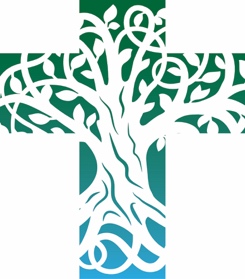 The Old CloistersChurch WalksRuthinLL15 1BW							Registered Charity: 1184851Estate Report 2022/2023The focus of this last year has been on bringing various re-ordering projects to fruition across the Mission Area. It was recognised early on that most of our churches have had aspirations of re-ordering their churches for the last decade, but that individually these had not succeded and so a change of approach in keeping with the structural changes that made us a mission area was needed. To this end the various projects were aproached collectively as Dyffryn Clwyd and in support of the Mission Action Plan, rather than singularly by individual church councils. This also recognises that for aproaching external funding we are Dyffryn Clwyd and so we are able to prioritise and direct our applications for grants rather than risk being in competition with each other. This approach has been welcomed by the grant-funding organisations who have become rather dispondant with the church in wales over the years. As the projects have and will continue to develop we have been able to approach funders and ask which of the projects most fits their criteria thereby increasing our chances of success. In conjunction with this we have sought to change our approach to unrestricted funds in Dyffryn Clwyd and our ability to deploy monies to projects across the Mission Area. The current projects being developed and delivered are –St Peter’s Llanbedr DC - work has now begun and should be complete by end of June 2023	Basic facilities of toilet, brew station, level floor to the nave and flexible space. This will support the church growth and evangelism coming through youth group, song school, wild church and community choir.St Saeran’s Llanynys – Faculty awarded, works are out to tender	Basic facilities of toilet & kitchen. Levelling the floor at the west end to match the rest of the nave, remove bank of pews from the south aisle, shop area and green heating. This is to allow further development of the church as Pilgrimage and Retreat centre increasing faith tourism to the area and supporting the long term sustainability of our most valuable historical building. Llanynys received the National Churches Trust Faith Tourism Award for Wales recognising the work already achieved in building faith tourism to the Mission Area.St Foddhyd’s, Clocaenog – Faculty awarded, awaiting bat mitigation report before going out to tender.	Basic facilities of toilet & kitchen. Level floor and creation of flexible space to the nave of the church, insulation and green heating. This is to support church growth through family worship and wild church. It will also improve long term sustainability by bringing the hall facilities into the church and subsequent sale of the hall. It will also enable greater community use as an inviting public space allowing us to demonstrate Christian hospitality.St Peter’s Ruthin & Old Cloisters – Plans in development for upcoming Faculty Application.	Along with repairs to both buildings, the project seeks to introduce facilities to the church, create flexible space, improved east end worship space and pilgrimage accomodation. We have already secured £1.3million in grants from the Levelling Up Fund.Pilgrim Art Trail – 3 statues to be comissioned, St Saeran, St Hychan & St Cynhafal to develop a pilgrim art trail with the statues of saints to placed in the churchyard of the church to which they are patrons. Funding has been succesful enough to comission 2 of the statues, St Saeran & St Cynhafal. These should be completed and installed in the summer of 2023.St Hychan’s, Llanychan – Faculty applied for organ repairs, plans being developed for toilet.	The organ in Llanychan has developed over the years problems that now render it unplayable in the summer months, repairs and the introduction of a humidifier are required. A toilet is needed to support the growth in the congregation and development of the pilgrim paths network which stop at the church.The Buildings Comittee, which had ceased to meet during the Covid-19 Pandemic has begun to meet again and will support myself as Mission Area Leader in development and delivery of these and future projects. The building comittee will also be able to be called upon to assist church councils with maintenance plans and repairs (especially those highlighted in Quinquenial reports).It is an exciting time in our churches with so much happening to revitalise our churches and equip them, not just for the needs of today but for the generations to come after us.Tad Huw BryantMission Area Leader of Dyffryn Clwyd.